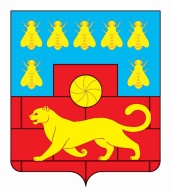 Администрация Мясниковского районаРАСПОРЯЖЕНИЕ№____06_2017_проект                                                                                          с. ЧалтырьОб утверждении нормативных затратна обеспечение функций Администрации Мясниковского районаВ соответствии с Федеральным законом от 05.04.2013 № 44-ФЗ «О контрактной системе в сфере закупок товаров, работ, услуг для обеспечения государственных и муниципальных нужд», постановлением Правительства Российской Федерации от 20.10.2014г. № 1084 «О порядке определения нормативных затрат на обеспечение функций федеральных государственных органов, органов управления государственными внебюджетными фондами Российской Федерации, в том числе подведомственных им казенных учреждений», а также в связи с необходимостью уточнения цен и количества товаров, работ и услуг для обеспечения функций Администрации Мясниковского района, Администрация Мясниковского района 1.Утвердить нормативы затрат на обеспечение функций Администрации Мясниковского района в редакции, согласно приложения.2. Распоряжение вступает в силу со дня его подписания и подлежит обнародованию.3.Начальнику сектора закупок Администрации Мясниковского района разместить настоящее распоряжение в единой информационной системе в сфере закупок в информационно-телекоммуникационной сети «Интернет».Контроль за исполнением настоящего распоряжения возложить на заместителя главы Администрации Мясниковского района В. Х. Хатламаджиян.Глава Администрации Мясниковского района                                                                       В. С. КилафянПриложение к распоряжению Администрации Мясниковского района от .06.2017 № НОРМАТИВНЫЕ ЗАТРАТЫ на обеспечение функций Администрации Мясниковского района1. Общие положения1.1. Нормативные затраты на обеспечение функций и полномочий Администрации Мясниковского района (далее - нормативные затраты) определяются по формулам, установленным Правилами определения нормативных затрат на обеспечение функций Администрации Мясниковского района, отраслевых (функциональных) органов Администрации Мясниковского района, в том числе подведомственных им муниципальных казенных учреждений Мясниковского района», утвержденными постановлением Администрации Мясниковского района от 31.12.2015 № 1938, по соответствующим направлениям расходования.Общий объем затрат, связанных с закупкой товаров, работ, услуг, рассчитанный на основе нормативных затрат, не может превышать объем доведенных Администрации Мясниковского района, как получателю бюджетных средств лимитов бюджетных обязательств на закупку товаров, работ, услуг в рамках исполнения бюджета Мясниковского района.При определении нормативных затрат применяются национальные стандарты, технические регламенты, технические условия и иные документы,а также учитываются регулируемые цены (тарифы) и положения абзаца второго настоящего пункта.Для определения нормативных затрат в формулах используются нормативы количества и цены товаров, работ, услуг, установленные постановлением Администрации Мясниковского района от 31.12.2015 № 1935 «Об утверждении требований к отдельным видам товаров,  работ, услуг, закупаемыхАдминистрацией Мясниковского района,отраслевых (функциональных) органов Администрации Мясниковского района и муниципальных учреждений Мясниковского района».          Общий объем затрат, связанных с покупкой товаров, работ, услуг, рассчитанный на основе нормативных затрат, не может превышать объем доведенных лимитов бюджетных обязательств, доведенных до Администрации Мясниковского района, как получателя средств бюджета Мясниковского района на закупку товаров, работ, услуг в рамках исполнения бюджета Мясниковского района.Количество планируемых к приобретению товаров (основных средств и материальных запасов) определяется с учетом фактического наличия количества товаров, учитываемых на балансе Администрации Мясниковского района.В отношении товаров, относящихся к основным средствам, устанавливаются сроки их полезного использования в соответствии с требованиями законодательства Российской Федерации о бухгалтерском учете.Цена единицы планируемых к приобретению товаров, работ и услуг определяется с учетом положений статьи 22 Федерального закона от 05.04.2013 № 44-ФЗ «О контрактной системе в сфере закупок товаров, работ, услуг для обеспечения государственных и муниципальных нужд».2. Перечень нормативов количества и цены товаров, работ, услуг, закупаемых для обеспечения функций Администрации Мясниковского районаНорматив количества и цены на оплату услуг связиНорматив количества и цены абонентской платы за информационно-коммуникационную сеть «Интернет»Норматив количества и цены услуг подвижной связи, а также цены на приобретение средств подвижной связиНорматив количества и цены на оплату услуг интернет-провайдеров для планшетных компьютеров и на приобретение планшетных компьютеровНорматив количества и цены на техническое обслуживание и регламентно-профилактический ремонт принтеров, многофункциональных устройств, копировальных аппаратов и иной оргтехникиТехническое обслуживание и регламентно-профилактический ремонт принтеров, многофункциональных устройств, копировальных аппаратов и иной оргтехники может осуществляться ежегодно, а также по мере возникновения необходимости в пределах доведенных лимитов бюджетных обязательств на обеспечение функций Администрации Мясниковского района.Нормативы количества и цен на обслуживание комплексной системы оповещенияНормативы количества и цен услуг по содержанию и эксплуатации системы Единой дежурно-диспетчерской службы Мясниковского районаНормативы количества и цен услуг по оперативному обслуживанию в части предотвращения, локализации и ликвидации последствий возможных чрезвычайных ситуаций природного и техногенного характера на территории Мясниковского районаНормативы количества и цен на техническое обслуживание и регламентно-профилактический ремонтпервого узла коммерческого учета тепловой энергии теплоносителя, установленного в здании Администрации Мясниковского районаНормативы на техническое обслуживание и регламентно-профилактический ремонттранспортных средств, состоящих на балансе Администрации Мясниковского районаНорматив количества и цены услуг по производству социально значимых материалов об общественно-политических и социально-экономических событиях, связанных с муниципальным образованием Мясниковский район, и их размещению в средствах массовой информацииНормативы затрат на текущий и капитальный ремонт* * Затраты на ремонт, определяются на основании сводного сметного расчета стоимости строительства, разработанного в соответствии с методиками и нормативами (государственными элементными сметными нормами) строительных работ и специальных строительных работ, утвержденными федеральным органом исполнительной власти, осуществляющим функции по выработке государственной политики и нормативно-правовому регулированию в сфере строительства.Нормативы затрат на финансовое обеспечение строительства, реконструкции (в том числе с элементами реставрации), содержания и технического перевооружения объектов капитального строительства муниципальной собственности или приобретение объектов недвижимого имущества в муниципальную собственность** Затраты на финансовое обеспечение строительства, реконструкции (в том числе с элементами реставрации), содержания и технического перевооружения объектов капитального строительства определяются в соответствии со статьей 22 Федерального закона № 44-ФЗ и с законодательством Российской Федерации и Ростовской области о градостроительной деятельности, а также с учетом установленного Правительством Ростовской области единого порядка организации и финансирования из областного бюджета работ по строительству, реконструкции, содержанию и капитальному ремонту объектов, а также автомобильных дорог.Нормативы затрат на разработку проектной документации* Затраты на разработку проектной документации определяются в соответствии со статьей 22 Федерального закона № 44-ФЗ и с законодательством Российской Федерации и Ростовской области о градостроительной деятельности, а также с учетом установленного Правительством Ростовской области единого порядка организации и финансирования из областного бюджета работ по строительству, реконструкции, капитальному ремонту объектов, а также ремонту автомобильных дорогНормативы затрат на проведение строительного контроля и авторского надзораНормативы затрат на проведение кадастровых работ, вынос границ земельных участков, проведение работ по межеванию земельных участков, подготовку кадастровых паспортов на объекты недвижимости, оплату отчетов независимых оценщиков по оценке земельных участков и объектов недвижимостиНорматив количества и цены на ремонт и содержание дорог общего пользования местного значения** Затраты на ремонт и содержание дорог общего пользования местного значения в соответствии с постановлением Администрации Мясниковского района Ростовской области от 12.12.2014 №  2126 - норматив финансовых затрат на содержание автомобильных дорог местного значения V категории в размере (на  в ценах 2014 года) составляет 435,53 тыс. рублейНорматив количества и цены на техническое обслуживание и регламентно-профилактический ремонт систем кондиционирования и вентиляцииНорматив количества и цены на вневедомственную охрану здания Администрации Мясниковского районаНорматив количества и цены полиса обязательного страхования гражданской ответственности владельцев транспортных средств*Страховой тариф определяется в соответствии с базовыми ставками страховых тарифов и коэффициентами страховых тарифов, действующих на момент страхования автотранспортных средств.Норматив цены услуг, связанных с дополнительным профессиональным образованиемНормативы цены на приобретение периодических печатных изданий,справочной литературыНорматив количества и цены услуг по прокладке дополнительных слаботочных сетей связи, телефонной связиНорматив количества и цены на оплату услуг по сопровождению программного обеспечения и приобретению простых (неисключительных) лицензий на использование программного обеспеченияНормативы количества и ценна информационные услуги по формированию муниципальных информационных ресурсов о социально-экономическом положении Мясниковского районаНорматив количества и цены на приобретение расходных материалов для принтеров, многофункциональных устройств и копировальных аппаратов (оргтехники), средств заправки**Расходы определяются исходя из фактического количества принтеров, МФУ, копировальных аппаратов Администрации Мясниковского районаНорматив количества и цены на приобретение съемных электронных носителей информации Норматив количества и цены на приобретение комплектующих к компьютерной, орг- и вычислительной  техникеНорматив количества и цены на приобретение сетевого оборудованияи расходных материаловна сетевое оборудованиеНормативы количества и цены на приобретение принтеров, многофункциональных устройств и копировальных аппаратов (оргтехники)Нормативы количества и цены на приобретение компьютерной техники Нормативы количества и цены на приобретение служебного легкового автотранспортаНормативы количества и цены на приобретение мебели для Администрации Мясниковского районаНормативы количества и цены на обслуживание автомобилей, состоящих на балансе Администрации Мясниковского района(в расчете на каждый автомобиль)Нормативы количества и цены на обеспечение спортивных мероприятийНормативы количества и цены на сувенирную продукциюНормативы количества и ценына награды главы Администрации Мясниковского районаи Администрации Мясниковского районаНормативы количества и цены услуг по организации и проведению праздничных мероприятийНорматив цены на представительские расходы главы Администрации Мясниковского районаНормативы количества и цены услуг по производству социально-значимых материалов о социально-экономических событиях Мясниковского района, буклетов, листовок, раздаточного материала в рамках муниципальных программ Мясниковского районаНорматив количества и цены разовых услуг пассажирских перевозок для участия в мероприятиях, проводимых с участием делегаций Администрации Мясниковского районаНормативы количества и цены на приобретение горюче-смазочных материалов для транспортных средств и оборудования, состоящих на балансе Администрации Мясниковского района*Нормативы количества и цены на приобретение горюче-смазочных материалов для транспортных средств и оборудования, состоящих на балансе Администрации Мясниковского района также определяются в соответствие с распоряжениями Администрации Мясниковского района об установлении норм расхода топлива на транспортный средства, состоящие на балансе Администрации Мясниковского района и об установлении месячных лимитов расходования ГСМ для транспортного обслуживания Администрации Мясниковского района и отраслевых (функциональных) органов Администрации Мясниковского районаНормативы количества и цены на приобретение штемпельной продукции Нормативы количества и цены знаков почтовой оплаты, приобретаемых для собственных нужд Администрации Мясниковского районаНормативы количества и цены на приобретение хозяйственных товаров и принадлежностейНормативы количества и цены на приобретение канцелярских принадлежностей (в расчете на каждого сотрудника)Нормативы количества и цены услуг по вывозу жидких бытовых отходов и твердый коммунальных отходов*Объемы финансирования устанавливаются в соответствии с Распоряжением Правительства Ростовской области от 17.08.2016 №346, а также в пределах доведенных Администрации Мясниковского района лимитов бюджетных обязательств.Нормативы количества и цены на оплату коммунальных услуг**Объемы финансирования устанавливаются в соответствии с Распоряжением Правительства Ростовской области от 17.08.2016 №346, от 03.08.2016 №313, а также в пределах доведенных Администрации Мясниковского района лимитов бюджетных обязательств.Нормативы  количества и цен на профилактические и противоэпидемические дезинфекционные работы (мероприятия по борьбе с мышевидными грызунами)Нормативы количества и ценна приобретение огнетушителей для здания Администрации Мясниковского районаНормативы количества и цены на приобретение сидений для трибун стадиона с. Чалтырь по адресу: Мясниковский район, с. Чалтырь, ул. Шаумяна, 143-аНормативы количества и цены на приобретение дизельной электростанции мощностью 100кВтНормативы количества и цены на приобретение жилых помещений (квартир) детям-сиротам и детям, оставшимся без попечения родителей Мясниковского района Ростовской области** Объемы финансирования устанавливаются в соответствии Постановлением Администрации Мясниковского района от 18.01.2017 № 17 «Об утверждении средней рыночной стоимости 1 квадратного метра общей площади жилых помещений на I квартал 2017 года по Мясниковскому району»Норматив количества и цены на выполнение работ, связанных с осуществлением регулярных перевозок по регулируемым тарифам** Затраты на выполнение работ, связанных с осуществлением регулярных перевозок по регулируемым тарифам рассчитаны в соответствии с порядком, утвержденным Постановлением Администрации Мясниковского района от 16.05.2017 № 357Нормативы  количества и цен по переводу архивного фонда в электронный видНормативы количества и цены на приобретение оборудования с последующей установкой с целью адаптации приоритетных объектов и услуг в приоритетных сферах жизнедеятельности инвалидов и других маломобильных групп населенияНормативы количества и цены на приобретение тактильной мнемосхемы_________________________________________________________________________________Примечание:Расчет цен на приобретение товаров произведен в соответствии с требованиями статьи 22 Закона № 44-ФЗ от 05.04.2013г. и с учётом Методических рекомендаций по применению методов определения начальной (максимальной) цены контракта, утверждённых Приказом Минэкономразвития России от 02.10.2013 № 567, а именно методом сопоставимых рыночных цен (анализа рынка), являющимся приоритетным для определения и обоснования НМЦК на идентичные товары, согласно ч.2 ст.22 Закона № 44-ФЗ.В некоторых случаях расчет цен произведен иным методом, не регламентированным Приказом Минэкономразвития России от 02.10.2013 № 567, что не противоречит Закону № 44-ФЗ от 05.04.2013г.При возникновении потребности в товаре, отсутствующем в данном перечне, их приобретение разрешено при условии непревышения лимитов бюджетных ассигнований, выделенных для достижения целей данной закупки.№ п/пНаименование затратКоличество телефонных номеровЦена (не более рублей)1.Услуги специальной связи110 000,00 в год2.Услуги  междугородной связи7924 000,00 в год3.Предоставление абонентской линии индивидуального номера для безлимитной системы при СПУС (ГТС)- международная и междугородная телефонная связь; - телеграфная связь и проводное вещание.174 000,00 в год4.Предоставление местного телефонного соединения абоненту (пользователю) сети фиксированной телефонной связи для передачи голосовой информации факсимильных сообщений и данных (кроме таксофонов) при наличии технической возможности осуществления повременного учета продолжительности местных телефонных соединений с использованием абонентской системы оплаты местных телефонных соединений за неограниченный объем местных телефонных соединений35548,7 в месяц за один телефонный номер5.Предоставление абоненту в постоянное пользование абонентской линии независимо от ее типа в месяц, при наличии технической возможности осуществления повременного учета продолжительности местных телефонных соединений с использованием абонентской системы оплаты местных телефонных соединений за неограниченный объем местных телефонных соединений СТС35246,62 в месяц за один телефонный номер6.Предоставление абонентской линии в пакете "Бизнес Дуэт 512" 1226,56 в месяц7.Предоставление местного соединения в пакете "Бизнес Дуэт 512"1460,20 в месяц8.Предоставление местной телефонной связи при параллельной схеме включения у одного абонента373,99 в месяц9.АМТС по Ростовской области792,36 за минуту10.АМТС сотовые по Ростовской области792,36 за минуту№ п/пНаименование затратЕдиница измер.Количество, шт.Цена (не более рублей в год)1Выделенная линия скорость 60 Мбит/секшт142 000,002Тарифные планы серии "Unlim 2.0"Предоставление в пользование услуги доступа к сети Интернет без ограничения объема потребляемого трафика со скоростью до 512 Кбит/сек (xDSL)шт128 320,003Тарифные планы серии "Unlim 2.0"Предоставление в пользование услуги доступа к сети Интернет без ограничения объема потребляемого трафика со скоростью до 1 Мбит/сек (xDSL)шт135 400,004Тарифные планы серии "Unlim 2.0"Предоставление в пользование услуги доступа к сети Интернет без ограничения объема потребляемого трафика со скоростью до 2 Мбит/сек (xDSL)шт38 496,005Тарифные планы серии "Unlim 2.0"Предоставление в пользование услуги доступа к сети Интернет без ограничения объема потребляемого трафика со скоростью до 10 Мбит/сек (ETTHи др., кроме xDSL) (защищенный канал связи с Правительством Ростовской области)шт1120 000,006Пользование статическим IP-адресомшт28 496,007Тарифные планы серии "Unlim 2.0"Предоставление в пользование услуги доступа к сети Интернет без ограничения объема потребляемого трафика со скоростью до 2 Мбит/сек (xDSL)шт369398,16Наименование должностиКоличество абонентских номеров и средств связи в расчете на 1 муниципального служащегоСтоимость приобретения средств связи за 1 единицу в расчете на 1 муниципального служащегоЕжемесячные расходы на услуги связи в расчете на 1 муниципального служащегоГлава АдминистрацииНе более 1 единицыНе более 15 000,00 включительноНе более 3 000,00 включительноНачальники отделов, секторов Не более 1 единицыНе более 10 000,00 включительноНе более 2 000,00 включительноОстальные сотрудники администрации---Наименование должностиКоличество SIM картв расчете на 1 муниципального служащегоКоличество планшетных компьютеров в расчете на 1 муниципаль-ного служащегоЦена приобретения планшетных компьютеров за 1 единицу в расчете на 1 муниципального служащегоЕжемесячные расходы на услугиинтернет-провайдеровдля планшетныхкомпьютеров в расчете на 1 муниципального служащегоГлава Администрациине более1 SIM-картыне более1 единицыне более45000,00 рублейне более3 000,00 рублейЗаместители главы Администрациине более1 SIM-картыне более1 единицыне более40000,00 рублейне более2 500,00 рублейНачальники отделов Администрации, руководители и заместители подведомственных организаций----Остальные сотрудники администрации и подведомственных организаций, имеющие право пользования подвижной связью----№ п/пНаименование затратКоличество единицЦена (не болеерублей)Количествопредоставления услуги в годНаименование затратоборудования, шт.Цена (не болеерублей)Количествопредоставления услуги в год123451Ремонт лазерного принтера (формата - A4, черно-белая печать) 422500,0012Ремонт лазерного МФУ (формата - A4, черно-белая печать)132500,0013Ремонт струйного принтера (формата -А4, Цветная печать)41200,0014Ремонт струйного принтера (формата -А3, Цветная печать)13500,0015Ремонт струйного принтера (формата -А4,  черно-белая печать )11000,0016Ремонт лазерного копира (формата - A3, черно-белая печать)45 500,0017Ремонт персонального компьютера/ моноблока (с учетом замены запчастей)80500019Ремонт ноутбука47 200,00110Ремонт монитора801 200,00111Ремонт источников бесперебойного питания381860,001№ п/пНаименование затратЕдиница измер.КоличествоЦена (не более рублей в год)1Техническое обслуживание и регламентно-профилактический ремонт комплексной системы оповещенияуслуга1180000,0№ п/пНаименование затратЕдиница измер.КоличествоЦена (не более рублей в год)1Содержание и эксплуатация системы ЕДДС Мясниковского районашт1210000,0№ п/пНаименование затратЕдиница измеренияКоличествоЦена (не более рублей)1Услуги по оперативному обслуживанию в части предотвращения, локализации и ликвидации последствий возможных чрезвычайных ситуаций природного и техногенного характера на территории Мясниковского районаШт.1 раз в квартал112500,0№ п/пНаименование затратЕдиница измеренияКоличествоЦена (не более рублей)1Техническое обслуживание и регламентно-профилактический ремонт первого узла коммерческого учета тепловой энергии теплоносителяузел7 месяцев отопительного сезона2000,0№ п/пНаименование затратЕдиница измер.Цена (не более рублей на весь перечень транспортных средств, в год)1Техническое обслуживание и регламентно-профилактический ремонт транспортных средств, состоящих на балансе Администрации Мясниковского районауслуга200000,0№ п/пНаименование затратЕдиница измеренияКоличествоЦена (не более рублей)1Публикация правовых и иных информационных материалов Администрациикв.см.15625,08,0№ п/пНаименованиеЕдиница измер.Стоимость работ за календарный год в руб. не более1.Текущий ремонт здания Администрацииуслуга1 500 000,002.Капитальный ремонт буровой разведочно-эксплуатационной на воду скважины реестровый № 0100085, (т.п. 1567), расположенной на южной окраине с. Несветай, Мясниковского района, Ростовской областиуслуга1 446 800,03.Капитальный ремонт буровой разведочно-эксплуатационной на воду скважины реестровый № 0100089, расположенной на юго-западной окраине с. Большие Салы, Мясниковского района, Ростовской областиуслуга1 062 210,04.Капитальный ремонт буровой разведочно-эксплуатационной на воду скважины реестровый № 0100090, (т.п. 1583), расположенной на западной окраине с. Большие Салы, Мясниковского района, Ростовской области981 520,0№ п/пНаименованиеЕдиница измер.КоличествоСтоимость работ за календарный год в руб. не более1.Строительство водовода с. Крым Мясниковского районауслуга17 440 360,0Строительство водовода для хозяйственно-питьевого и противопожарного водоснабжения Калининского сельского поселенияуслуга19 185 530,0№ п/пНаименованиеЕдиница измер.КоличествоСтоимость работ за календарный год в руб. не более1.Разработка ПСД на реконструкцию водоочистных сооружений в х. Хапрыуслуга128 634 900,0№ п/пНаименованиеЕдиница измер.КоличествоСумма за календарный год в руб. не боле е1Осуществление стройконтроля по объекту «Стр-во водовода для хозяйственного и противопожарного водоснабжения Калининского с/п»услуга1100 000,0100 000,02Осуществление стройконтроля по объекту «Водоснабжение с. Крым Мясниковского района»услуга1100 000,0100 000,03Осуществление авторского контроля по объекту «Стр-во водовода для хозяйств. и противопож. водоснабж. Калининского с/п»услуга132 100,032 100,0№ п/пНаименованиеЕдиница измер.Сумма за календарный год в руб. не болееруб. не более1Проведение кадастровых работ, вынос границ земельных участков, проведение работ по межеванию земельных участков, подготовка кадастровых паспортов на объекты недвижимости, оплата отчетов независимых оценщиков по оценке земельных участков и объектов недвижимостишт500000,0№ п/пНаименование затратЕдиница измеренияКол-воСумма за календарный год в руб. не более1Содержание автомобильных дорог общего пользования местного значения Мясниковского района километр-435 530,0Техническое обслуживание светофорных объектов, находящихся на территории Мясниковского районашт21350 000,0Содержание автомобильных дорог общего пользования местного значения Мясниковского района (установка светофорного объекта на пересечении улиц Социалистическая и 6-я Линия в селе Чалтырь)шт-880 280,0№ п/пНаименование затратЕдиница измер.КоличествоЦена (не более рублей, за единицу)1Затраты на техническое обслуживание и регламентно-профилактический ремонт систем кондиционирования и вентиляциишт401500,0№ п/пНаименование затратЕдиница измер.Количество, месяцЦена (не более рублей)1Затраты на вневедомственную охрану здания Администрации Мясниковского районашт123200,0№ п/пНаименование затратЕдиница измер.Количество транспортных средств, состоящих на балансе Администрации Мясниковского районаЦена (не более рублей, в год)1Полис обязательного страхования гражданской ответственности владельцев автотранспортных средствшт936800,0*№ п/пНаименование затратЕдиница измер.Цена (не более рублей, в год)1.Повышение квалификации муниципальных служащих Администрации Мясниковского района, приобретение образовательных услугуслуга100000,02Обучение по охране труда и проверке знаний требований охраны трудауслуга100000,03Обучение по дополнительной общеобразовательной программе пожарно-технического минимума для руководителей и ответственных за пожарную безопасностьуслуга100000,0№ п/пНаименование затратЦена (не более рублей, в год)1.Подписка и доставка периодических изданий, справочной литературы94000,0№ п/пНаименование затратЕдиница измеренияКоличествоЦена (не более рублей)123451Прокладка медного или оптического кабеля связи весом не более 2х кг по трассе над подвесным потолком (в т.ч. монтаж-демонтаж потолка)м300240,002Прокладка медного или оптического кабеля связи весом не более 1 кг. по трассе над подвесным потолком (в т.ч. монтаж-демонтаж потолка)м600110,003Прокладка медного или оптического кабеля связи весом не более 2х кг. по бетонной или кирпичной стене (в т.ч.подготовка трассы)м200240,004Прокладка медного или оптического кабеля связи весом не более 1 кг. по бетонной или кирпичной стене (в т.ч. подготовка трассы)м50080,005Организация кабельного вводашт12750,006Установка муфты соединительной ёмкостью до 100 пар.шт52 700,007Установка муфты разветвительной ёмкостью до 100 пар.шт52 850,008Монтаж кросса абонентских линий на 10 паркомп301 200,009Установка кроссового оборудования до 100 пар.комп38 200,0010Установка люка сантехнического пластикового в стене, облицованной листами ГКЛшт6750,0011Устройство стояка (ПВХ труба d=50мм) в стене кирпичной, обшитой гипсокартономшт21 200,0012Кроссировка проводом 2-х проводнымпара60035,0013Разделка и включение кабеля в оконечное устройство (кросс)пара60040,0014Выполнение комплекса измерений постоянным током смонтированных парных кабелей до и после включения в оконечные устройствапара600140,0015Энергетическое обследование защиты информации при работе на кроссовом оборудовании.точ. дост.55180,0016Пробивка отверстий в стенах кирпичных диаметром до 25 мм в стене толщиной до 230ммшт20250,0017Пробивка отверстий в стенах кирпичных диаметром до 25 мм в стене толщиной до 500ммшт10405,0318Затяжка кабеля в гофрошлангм10080,0019Установка кабельного каналам18065,0020Установка телефонной розетки одинарнойшт4065,00№п/пНаименование затратЕдиница измер.Затраты на оплату услуг по сопровождению программного обеспечения, (не более рублей в год)1Программный продукт семейства 1С (1С:Предприятие, 1С:Зарплата и кадры бюджетного учреждения 8), ежемесячное обновлениеуслуга15000,02Опция «Модуль локального системного технолога»услуга50000,03Сопровождение программного продукта Консультант плюс(ежемесячное обновление)услуга320000,04Сопровождение программного продукта  Wizardsoft(программный продукт для составления смет)услуга20000,05Хостинг-сопровождение сайта Администрации Мясниковского районауслуга6000,06Сопровождение программного продукта Барсуслуга93800,07Изготовление ключа электронной подписи (ЭЦП)услуга3000,08Ключ электронной цифровой подписи, включая устройство хранения ключейуслуга275009Сертификат активации сервиса технической поддержки ПОVIPNetClientуслуга1750010КриптоПро версия 3,9 (лицензия)услуга1000011КриптоПро версия 3,9 (обновление ранее произведенных)услуга1000012Сопровождение программного продукта МАИСуслуга7 200,013Продление или приобретение лицензий на антивирусное программное обеспечениеуслуга70 000,014Аттестация рабочих местуслуга60000,0№ п/пНаименование затратЕдиница измеренияКоличествоЦена (не более рублей в квартал)1Информационные услуги по формированию муниципальных информационных ресурсов о социально-экономическом положении Мясниковского районаШт.1 раз в квартал26625,0№ п/пНаименование затратЦена за единицу, рублей (не более)Единица измеренияКоличество шт.в год (не более)123451Тонер для лазерного принтера и МФУ (черный).2500,0Кг.252Тонер для струйного принтера (черный) 100мл.400,0Шт.103Тонер для струйного принтера (Желтый) 100мл.400,0Шт.84Тонер для струйного принтера (Синий) 100мл400,0Шт.85Тонер для струйного принтера (Пурпурный) 100мл400,0Шт.86Фотобарабан для картриджей  лазерных принтеров и МФУ200,0Шт.607Дозирующее лезвие для картриджей  лазерных принтеров и МФУ150,0Шт.608Чистящее лезвие для картриджей  лазерных принтеров и МФУ150,0Шт.609Вал первичного заряда для картриджей  лазерных принтеров и МФУ150,0Шт.6010Магнитный вал для картриджей  лазерных принтеров и МФУ150,0Шт.6011Чип для картриджей лазерных принтеров и МФУ200,0Шт.4012Фильтр для тонерного пылесоса2500,0Шт.313Фильтр для полумаски 3М1500,0Шт.514Картридж для принтера (черно-белая лазерная печать, формат А4) 1880,0Шт.2015Картридж для МФУ (черно-белая лазерная печать, формат А4, A3)2400,0Шт.10№ п/пНаименование затратНорматив количества, в годЦена (не более рублей) за ед.1Флеш-картаНе более 1 единицы на 1 муниципального служащего1000,02Электронные USB-ключи и смарт-карты eTokenпо 1 единице в расчете на каждую предоставленную подпись для каждой программы, требующей наличия ключа электронной цифровой подписи2000,03Жесткий диск (объем накопителя не менее 1Тб)По мере необходимости4000,0№ п/пНаименование затратКатегория должностейКоличествоЕдиница измеренияЦена (не более рублей)1Мышь оптическаяВсе категории должностей работниковНе более 1 в годшт.440,002КлавиатураВсе категории должностей работниковНе более 1 в годшт.714,003Материнская платаВсе категории должностей работниковНе более 1 в годШт.3860,004Центральный процессорВсе категории должностей работниковНе более 1 в годШт.10000,005Модули оперативной памятиВсе категории должностей работниковНе более 1 в годШт.4168,006Блок питанияВсе категории должностей работниковНе более 1 в годШт.2500,007КорпусВсе категории должностей работниковНе более 1 в годШт.2000,008Привод оптическийВсе категории должностей работниковНе более 1 в годШт.890,009Сетевой фильтрВсе категории должностей работниковНе более 1 в годШт.450,0010Аккумуляторные батареи для источников бесперебойного питанияВсе категории должностей работниковНе более 1 в годШт.1860,00№п/пНаименование затратЦена за единицу (не более)Ед.  изм.Количество шт. в год (не более)1Коннекторы RJ-45 (пачка 100 шт.)300Шт.22Коннекторы RJ-11(пачка 100 шт.)300Шт.13Бухта кабеля (305м.) LAN Cat 5E4500Шт.14Сетевой коммутатор (свитч)8000Шт.1 (На кабинет)5Маршрутизатор8000Шт.2№ п/пНаименованиеЕдиница измер.КоличествоЦена приобретения за единицу ( не более рублей)1Принтер лазерный (черно-белая печать, формат А4)Шт.1-3 единицы в расчете на каждый кабинет, в зависимости от  количества рабочих мест 10 000,02Принтер лазерный (цветная печать, формат А4)Шт.1 единица в расчете на организацию (в случае  необходимости в работе), предельное количество 3 единицы 20 000,03Принтер лазерный (черно-белая печать, формат А3)Шт.1 единица в расчете на организацию (в случае  необходимости в работе), предельное  количество 3 единицы 50 000,04Принтер лазерный (цветная печать, формат А3)Шт.1 единица в расчете на организацию (в случае   необходимости в работе, при печати большого количества графического и картографического материала),предельное количество 5 единиц 100 000,05Копировальный аппаратШт.1 единица в расчете на каждый кабинет 30 000,06Многофункциональное устройство для печати и копирования в формате А4Шт.1 единица в расчете на каждый кабинет, при отсутствии принтера лазерного монохромного  А4 и (или) копировального аппарата (в случае необходимости в работе)25000,07Сканер (поточный)Шт.1 единица в расчете на каждый кабинет 20 000,08Сканер (протяжный) Шт.по 1 единице в расчете на каждый второй кабинет30000,0№ п/пНаименованиеЕдиница измер.КоличествоКоличествоЦена приобретенияЦена приобретения1Специализированный персональный компьютер в сбореШт.по необходимости в работе с использованием больших вычислительных мощностей (задачи видео монтажа, графического дизайна, геоинформационных задач, систем пространственного моделирования) предельное количество 1 единицапо необходимости в работе с использованием больших вычислительных мощностей (задачи видео монтажа, графического дизайна, геоинформационных задач, систем пространственного моделирования) предельное количество 1 единицадо 80 тыс. рублейдо 80 тыс. рублей2Персональный компьютер в сбореШт.не более 1 комплекта в расчете на одного муниципального служащегоне более 1 комплекта в расчете на одного муниципального служащегодо 40 тыс. рублейдо 40 тыс. рублей3НоутбукШт.1 единица в расчете на 1 муниципального служащего, относящегося к высшей и главной группе должностей (в случае необходимости в работе)  до 40 тыс. рублейдо 40 тыс. рублей4НоутбукШт.до 2 единиц в расчете на отдел, осуществляющий выездные заседания, выездные проверки и другие подобные мероприятиядо 25 тыс. рублейдо 25 тыс. рублейНаименование должностейЕдиница измер.Транспортное средствоТранспортное средствоНаименование должностейЕдиница измер.Количество в расчете на должностьцена и мощностьГлава АдминистрацииШт.не более 1 единицы с персональным закреплениемне более 2,0 млн. рублей и не более 175 лошадиных сил включительноЗаместители главы АдминистрацииШт.не более 1 единицы с персональным закреплениемне более 1,0 млн. рублей и не более 175 лошадиных сил включительноНачальники отделов Администрации, руководители и заместители подведомственных организацийШт.не более 1 единицы не более 0,7 млн. рублей и не более 150 лошадиных сил включительноОстальные сотрудники администрации и подведомственных организаций, имеющие право пользования подвижной связьюШт.--Наименование Единица измеренияНормаЦена приобретения за 1 единицу не более, руб.ПримечаниеГлава АдминистрацииГлава АдминистрацииГлава АдминистрацииГлава АдминистрацииГлава АдминистрацииГарнитур кабинетный или набор однотипной мебели: Гарнитур кабинетный или набор однотипной мебели: Гарнитур кабинетный или набор однотипной мебели: Гарнитур кабинетный или набор однотипной мебели: Гарнитур кабинетный или набор однотипной мебели: Стол руководителяштука125 000,00Тумба приставнаяштука115 000,00Тумба мобильнаяштука115 000,00Брифинг-приставкаштука110 000,00Греденция со стеклянными дверьмиштука130 000,00Гардероб узкийштука120 000,00Шкаф для одежды, гардеробштука135 000,00Шкаф-купештука135 000,00Кресло руководителяштука130 000,00Диван двухместныйштука128 000,00Диван двухместный кожаныйштука140 000,00Диван офисный угловойштука125 000,00Кресло для посетителейштука15 000,00Стол для переговоровштука115 000,00Стол журнальныйштука115 000,00Стул для посетителейштука13 000,00Заместители главы Администрации, руководители и заместители подведомственных организацийЗаместители главы Администрации, руководители и заместители подведомственных организацийЗаместители главы Администрации, руководители и заместители подведомственных организацийЗаместители главы Администрации, руководители и заместители подведомственных организацийЗаместители главы Администрации, руководители и заместители подведомственных организацийГарнитур кабинетный или набор однотипной мебели: Гарнитур кабинетный или набор однотипной мебели: Гарнитур кабинетный или набор однотипной мебели: Гарнитур кабинетный или набор однотипной мебели: Гарнитур кабинетный или набор однотипной мебели: Стол руководителяштука115 000,00Тумба приставнаяштука110 000,00Тумба мобильнаяштука110 000,00Брифинг-приставкаштука15 000,00Греденция со стеклянными дверьмиштука120 000,00Гардероб узкийштука116 000,00Шкаф для одежды, гардеробштука125 000,00Шкаф-купештука120 000,00Кресло руководителяштука110 000,00Диван двухместныйштука120 000,00Диван двухместный кожаныйштука130 000,00Диван офисный угловойштука115 000,00Кресло для посетителейШтука13 000,00Стол для переговоровштука110 000,00Стол журнальныйштука112 000,00Стул для посетителейштука12 000,00Остальные сотрудники администрации и подведомственных организацийОстальные сотрудники администрации и подведомственных организацийОстальные сотрудники администрации и подведомственных организацийОстальные сотрудники администрации и подведомственных организацийОстальные сотрудники администрации и подведомственных организацийСтол письменный двухтумбовыйштука18 000,00Стол письменный эргономичныйштука18 000,00Тумба под оргтехникуштука15 000,00Тумба приставнаяштука15 000,00Приставка к столу с опоройштука13 500,00Подставка под системный блокштука11 500,00Шкаф офисный или стеллаж для документовштука19 500,00Шкаф гардеробныйштука18 500,00Кресло рабочеештука13 000,00Стул для посетителейштука11 000,00Шкаф металлический несгораемый (сейф)штука110 000,00по необходимостиНаименованиеЕдиница измеренияКоличествоЦена приобретения за 1 ед./не более, руб.Периодичность полученияМоторное маслол20600,02 раза в год (по мере необходимости)Фильтр маслянойшт4500,0в течение года по мере необходимостиФильтр воздушныйшт4700,0в течение года по мере необходимостиФильтр топливныйшт2300,0в течение года по мере необходимостиФильтр салонныйшт2500,0в течение года по мере необходимостиТормозные колодкикомпл.21800,0в течение года по мере необходимостиТосолл10400,0в течение года по мере необходимостиТормозная жидкостьл1400,0в течение года по мере необходимостиАвтошинышт15 0001 раз в год по необходимостиСвечи зажиганияшт6600,0в течение года по мере необходимостиВыхлопная трубашт11 500,01 раз в год по мере необходимостиРемень генераторашт1850,01 раз в год по мере необходимостиНаименованиеЕдиница измеренияКоличество (в квартал)/не болееЦена за 1 ед./не более, руб.Периодичность полученияПитание--1 000,0в течение года (по необходимости) в случае участия в выездных соревнованияхКубкишт35800,01 раз в кварталНаградышт25300,01 раз в кварталМедалишт300120,01 раз в кварталДипломышт5040,01 раз в кварталГрамотышт5040,001 раз в кварталПроживание--700,0в течение года (по необходимости) в случае участия в выездных соревнованияхПроезд--700,0в течение года (по необходимости) в случае участия в выездных соревнованияхПриобретение спортивной формы--70 000,0в течение года (по необходимости)№ п/пНаименование затратКоличество, шт. в годЦена (не более рублей)1Ежедневник1301000,02Календарь настольный130400,03Пакет130300,04Пакеты большие с символикой Администрации Мясниковского района150250,0 5Пакеты малые с символикой Администрации Мясниковского района150200,06Блокноты с символикой Администрации Мясниковского района50097,07Ручки с символикой Администрации Мясниковского района500115,08Сувенирные изделия из меди1002500,09Сувенирные изделия в виде книги1001500,010Сувенирные изделия из керамики1001500,011Сувенирные изделия из серебра1002000,012Подарочная картина 515000,013Рамка для фотографий 10х15 (дерево)100930,014Часы с символикой "Мясниковского района" (дерево)504000,015Ваза (стекло)402000,016Папки поздравительные с символикой Мясниковского района150736,0№ п/пНаименование затратКоличество, шт. в годЦена (не более рублей)1Значок "Почетный гражданин Мясниковского района"61500,02Знак "Почетный гражданин Мясниковского района"101300,03Значок «Почетный гражданин Мясниковского района»101300,04Памятный знак "95 лет Мясниковскому району"150320,05Памятный знак "95 лет Мясниковскому району" в футляре100400,06Удостоверения к наградам Мясниковского района, знакам главы Администрации Мясниковского района20078,60№ п/пНаименование затратКоличество (шт.)Стоимость (не более руб.)Новый годНовый годНовый годНовый год1Поздравительные  открытки главы Администрации Мясниковского района100100  ,0День освобождения Мясниковского района от немецко-фашистских захватчиков (16 февраля)День освобождения Мясниковского района от немецко-фашистских захватчиков (16 февраля)День освобождения Мясниковского района от немецко-фашистских захватчиков (16 февраля)День освобождения Мясниковского района от немецко-фашистских захватчиков (16 февраля)1Цветы 10050,02Корзина с цветами13000,0День защитника Отечества (23 февраля)День защитника Отечества (23 февраля)День защитника Отечества (23 февраля)День защитника Отечества (23 февраля)1Поздравительные  открытки главы Администрации Мясниковского района100100,0Международный женский день (8 марта)Международный женский день (8 марта)Международный женский день (8 марта)Международный женский день (8 марта)1Поздравительные  открытки главы Администрации Мясниковского района100100,02Букет цветов31000,0Для награждаемых на отчете главы  Администрации Мясниковского района по итогам социально-экономического развития Мясниковского района Для награждаемых на отчете главы  Администрации Мясниковского района по итогам социально-экономического развития Мясниковского района Для награждаемых на отчете главы  Администрации Мясниковского района по итогам социально-экономического развития Мясниковского района Для награждаемых на отчете главы  Администрации Мясниковского района по итогам социально-экономического развития Мясниковского района 1Букет цветов61000,02Фоторамка  (благодарность, почетная грамота)14100,0День памяти жертв геноцида армян (24 апреля)День памяти жертв геноцида армян (24 апреля)День памяти жертв геноцида армян (24 апреля)День памяти жертв геноцида армян (24 апреля)1Цветы 5050,0День памяти Чернобыльской трагедии (26 апреля)День памяти Чернобыльской трагедии (26 апреля)День памяти Чернобыльской трагедии (26 апреля)День памяти Чернобыльской трагедии (26 апреля)1Цветы 13000,02Корзина с цветами5050,0День Победы   (9 мая)День Победы   (9 мая)День Победы   (9 мая)День Победы   (9 мая)1Поздравительные  открытки главы Администрации Мясниковского района100100,02Цветы 30050,03Корзина с цветами33000,0День России (12 июня)День России (12 июня)День России (12 июня)День России (12 июня)1Поздравительные  открытки главы Администрации Мясниковского района100100,0День памяти и скорби (22 июня)День памяти и скорби (22 июня)День памяти и скорби (22 июня)День памяти и скорби (22 июня)1Корзина с цветами 13000,02Цветы2050,0День народного единства (4 ноября)День народного единства (4 ноября)День народного единства (4 ноября)День народного единства (4 ноября)1Поздравительные  открытки главы Администрации Мясниковского района100100,0Дни  рождения, юбилейные датыДни  рождения, юбилейные датыДни  рождения, юбилейные датыДни  рождения, юбилейные даты1Поздравительные  открытки главы Администрации Мясниковского района400100,02Букет цветов201000,03Фоторамка 50100,04Фотобумага (100 листов в пачке)151000,0№ п/пНаименование затратЦена (не более рублей, в год)1Затраты на представительские расходы главы Администрации Мясниковского района150000,0№ п/пНаименование затратЦена (не более рублей в год)1251Изготовление презентационных материалов (буклетов), характеризующих деятельность Мясниковского района в 2016 году73000,02Изготовление буклетов, памяток, листовок, раздаточного материала на тему «Формирование экономических и организационных механизмов привлечения инвестиций»7000,03Изготовление памяток, листовок, календарей, буклетов, баннеров антинаркотического содержания15000,04Изготовление памяток, листовок, календарей, буклетов, баннеров антикоррупционного содержания5000,0№ п/пНаименование затратЕдиница измер.Планируемое количество приобретения разовых услуг пассажирских перевозокЦена (не более рублей, в год)1Оказание транспортных услуг по перевозке административно-управленческого персоналауслуга250000,0№ п/пНаименование транспортного средства или оборудованияНаименованиеНорма расхода топлива на  пробега (литр)Норма расхода топлива на  пробега (литр)Всего затрат за календарный год, руб., не более*№ п/пНаименование транспортного средства или оборудованияНаименованиев летнее времяв зимнее времяВсего затрат за календарный год, руб., не более*1Citroen C-CROSSERБензин АИ-9210,511,21108800,02Хендай SonataБензин АИ-9212,313,21108800,03Ford focusБензин АИ-928,99,61108800,04FAW-BESTURN B-50Бензин АИ-929,19,71108800,05Шевроле НиваБензин АИ-9210,611,31108800,06Шевроле НиваБензин АИ-9210,511,21108800,07ВАЗ 21214Бензин АИ-9211,512,31108800,08Хенде «Акцент»Бензин АИ-929,09,61108800,09ГАЗ 31105Бензин АИ-929,19,71108800,010Трактор садовыйБензин АИ-92Не более 50 литров в месяцНе более 50 литров в месяц1108800,011Генератор установка трехфазнаяБензин АИ-92Не более 20 литров в месяцНе более 20 литров в месяц1108800,0№ п/пНаименованиеЕдиница измеренияКоличество за календарный год, не болееЦена за единицу, руб., не более1Датер 4-х разрядныйшт5390,002Оснастка универсальная для круглой печати или штампашт10350,003Штемпельная краска, 30млшт1080,004Печатьшт15  2000,005Штампшт151000,00№п/пНаименование материальных запасовСумма за календарный год, в руб., не более1Знаки почтовой оплаты (марки, конверты) 35000,0НаименованиеЕдиница измеренияКоличествоЦена приобретения за 1 ед./не более, руб.ПримечаниеХозяйственные товары на 1 работника в годХозяйственные товары на 1 работника в годХозяйственные товары на 1 работника в годХозяйственные товары на 1 работника в годХозяйственные товары на 1 работника в годМешки для мусора, 30 л.шт.1010,00Туалетная бумагарул. 1250,00Мыло жидкое для рукл.0,240,00Мыло туалетноег.0,214,00Салфетки бумажные пач.180,00Хозяйственные товары на 1 кв.м. в годХозяйственные товары на 1 кв.м. в годХозяйственные товары на 1 кв.м. в годХозяйственные товары на 1 кв.м. в годХозяйственные товары на 1 кв.м. в годСредство для мытья пола универсальноел.0,3300,00Средство для стеколл.0,12300,00Универсальное моющее средство для стен (плитка) для санузловл.1,8250,00Хозяйственные товары на 1 уборщицу в годХозяйственные товары на 1 уборщицу в годХозяйственные товары на 1 уборщицу в годХозяйственные товары на 1 уборщицу в годХозяйственные товары на 1 уборщицу в годСтиральный порошоккг.2,7100,00Мешки для мусора 120 л.шт.20040,00Ткань х/б (полотно вафельное)кв.м.12200,00Салфетки микрофибрашт.2470,00Мыло хозяйственное (в обертке)шт.1280,00Губка для посудыупак.1275,00Средство для мытья посудыл.0,470,00Перчатки х/бпар1240,00Перчатки резиновыепар12200,00Швабра для полашт.1500,00Сменная насадка для швабрышт.4600,00Хозяйственные товары на 1 единицу обслуживаемых предметов в годХозяйственные товары на 1 единицу обслуживаемых предметов в годХозяйственные товары на 1 единицу обслуживаемых предметов в годХозяйственные товары на 1 единицу обслуживаемых предметов в годХозяйственные товары на 1 единицу обслуживаемых предметов в годУниверсальное моющее средство для мытья приборов санузлал.3,8200,00на 1 приборДезинфицирующее средство для санузлал.1,3200,00на 1 приборСредство для удаления ржавчиныл.1,8300,00на 1 приборШвабра для мытья пола санузлашт.1420,00на 1 санузелЩетка для мытья стен санузлашт.1100,00на 1 санузелТкань (ветошь) для мытья полакв.м.18200,00на 1 санузелТкань (ветошь) х/б для протиркишт.12100,00на 1санузелНаименованиеЕдиница измеренияКоличествоЦена приобретения за 1 ед./не более, руб.Периодичность полученияАнтистеплершт.1501 раз в годБлокнот на спиралишт.1701 раз в годБумага для заметок с клеевым краемшт.11001 раз в годБумага для факса (ролик, 30 метров)рулон11501 раз в год (по необходимости)Бумага формата А4коробка29502 раза в годДизайнерская бумагашт.20035,01 раз в год (по необходимости)Дыроколшт.15001 раз в 3 годаЕжедневникшт.11001 раз в годЗажим для бумагупаковка1401 раз в годЗакладки с клеевым краемшт.4401 раз в годКалендарь настенныйшт.11501 раз в годКалендарь настольныйшт.1501 раз в годКалька-вкладышшт.20020,01 раз в год (по необходимости)Карандаш механическийшт.11001 раз в годКарандаш простойшт.3101 раз в годКлей канцелярскийшт.1251 раз в годКлей карандашшт.1251 раз в годКнига учеташт.11001 раз в годКнопки металлическиеупаковка1151 раз в годКонверт маркированныйшт.10201 раз в годКонверт не маркированныйшт.2051 раз в годКорректирующая жидкость шт.1401 раз в годКорректор ленточныйшт.1501 раз в годКраска штемпельнаяшт.1601 раз в год (по необходимости)Ластикшт.1251 раз в годЛинейкашт.1551 раз в годЛоток для бумаг (горизонтальный/вертикальный)шт.13001 раз в 3 годаМаркер перманентныйшт.1151 раз в годМаркер-текстовыделитель, 4 цветаупаковка11801 раз в годНож канцелярскийшт.1501 раз в 3 годаНожницы канцелярскиешт.1501 раз в 3 годаПакет 30*40 см, плотностью 70 мкм с прорубной ручкой, печать в одну краскушт.50040,01 раз в год (по необходимости)Папка архивнаяшт.21001 раз в годПапка регистраторшт.11001 раз в годПапка с зажимомшт.1901 раз в годПапка-конверт на молнии (резинке)шт.1501 раз в годПапка-скоросшиватель бумажнаяшт.1081 раз в годПапка-скоросшиватель пластиковаяшт.1111 раз в годПапка-уголокшт.1051 раз в годПапка-файлшт.3031 раз в годПодушка штемпельнаяшт.1501 раз в год на управление по необходимостиРучка гелеваяшт.4201 раз в годРучка шариковаяшт.5101 раз в годСкобы для степлера N 10упаковка1101 раз в годСкобы для степлера N 24упаковка1201 раз в годСкрепкикоробка1201 раз в годСтеплер N 10шт.11001 раз в годСтеплер N 24шт.11501 раз в годСтержни для карандашашт.1101 раз в годСтержни для ручек гелевыешт.1101 раз в годСтержни для ручек шариковыешт.251 раз в годТекстовыделительшт.1201 раз в годТочилкашт.1501 раз в год№ п/пНаименование затратЕдиница измеренияКоличествоЦена (не более рублей в год)1Вывоз жидких бытовых отходов*Тыс. куб. метр0,396,72Вывоз твердых коммунальных отходовТыс. куб. метр0,372,0№ п/пНаименование затратЕдиница измеренияКоличествоЦена (не более рублей, в год)1ВодоснабжениеТыс. куб. метр9,7329100,02ЭлектроэнергиякВт147,4806920,03ТеплоснабжениеГкал304,3580221,04ГазоснабжениеТыс. куб. метр21,1190200,0№ п/пНаименование затратЕдиница измеренияКоличествоЦена (не более рублей, в год )1Услуги по дератизации (борьба с мышевидным грызунами)Кв. м.8082,08000,0№ п/пНаименование затратЕдиница измеренияКоличествоЦена за ед. (не более рублей)1Приобретение огнетушителейШт.4500,0№ п/пНаименование затратЕдиница измеренияКоличество Цена за ед. (не более рублей)1Приобретение сидений для трибун стадиона с. ЧалтырьШт.3201457,5№ п/пНаименование затратЕдиница измеренияКоличествоЦена за ед. (не более рублей)1Приобретение дизельной электростанции мощностью 100кВтШт.1693 500,00№ п/пНаименование затратЕдиница измеренияКоличествоЦена за ед. (не более рублей)1Приобретение жилых помещений (квартир) детям-сиротам и детям, оставшимся без попечения родителей Мясниковского района Ростовской областиКв.м136 000,0№ п/пНаименование затратЕдиница измеренияКол-воСумма за календарный год в руб. не более1Выполнение работ, связанных с осуществлением регулярных перевозок по регулируемым тарифам (маршрут № 1 с. Чалтырь  – АЗС - с. Чалтырь  Поликлиника)Усл.ед1450 000,02Выполнение работ, связанных с осуществлением регулярных перевозок по регулируемым тарифам (маршрут № 2 х. Калинин – с. Чалтырь (ост. Поликлиника) через х. Хапры)Усл.ед1194 936,003Выполнение работ, связанных с осуществлением регулярных перевозок по регулируемым тарифам (маршрут № 4 Чалтырь (ост. Поликлиника) - с. Большие Салы - х. Красный Крым - 
х. Ленинакан -  х. Ленинаван - с. Чалтырь (ост Поликлиника)Усл.ед159 058,004Выполнение работ, связанных с осуществлением регулярных перевозок по регулируемым тарифам (маршрут № 5 пос. Щедрый  - с. Чалтырь (ост. Больница)  через х. Веселый (Пролетарская диктатура) – х. Недвиговка)Усл.ед1364 743,005Выполнение работ, связанных с осуществлением регулярных перевозок по регулируемым тарифам (маршрут № 6 с. Крым (ост. Молзавод)   - с. Чалтырь (ост. Поликлиника)Усл.ед1431 261,00№ п/пНаименование затратЕдиница измеренияКоличествоЦена (не более рублей, в год )1Перевод архивного фонда в электронный видУсл.ед.1190 200,0№ п/пНаименование затратЕдиница измеренияКоличествоЦена за ед. (не более рублей)1Приобретение оборудования с последующей установкой с целью адаптации приоритетных объектов и услуг в приоритетных сферах жизнедеятельности инвалидов и других маломобильных групп населенияШт.11 177 377,00№ п/пНаименование затратЕдиница измеренияКоличествоЦена за ед. (не более рублей)1Приобретение тактильной мнемосхемыШт.110 000,00